EJEMPLO DE PLAN DE COMUNICACIÓN DE PROYECTO DE EJEMPLO  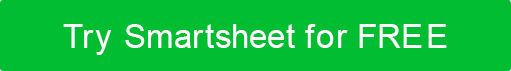 PLAN DE COMUNICACIÓN: EQUIPO DE DESARROLLO DE SOFTWARERESUMEN	OBJETIVOS DE COMUNICACIÓNINFORMACIÓN DE LAS PARTES INTERESADASTIPOS DE COMUNICACIÓNEste es el plan de comunicación para el equipo de desarrollo de software de Atlanta. Cubre nuestro calendario de reuniones, dónde almacenamos nuestros documentos compartidos y cómo nos comunicamos en otros momentos.Manténgase informado sobre el estado de las tareas (es decir, verde, amarillo o rojo).Pida y ofrezca ayuda donde sea necesario.Realice un seguimiento del presupuesto a la realidad.  Ayude a preparar el backlog del producto.  Defina la información para que pueda compartirla con los propietarios de productos y otras partes interesadas.PERSONAROL / TÍTULOINFORMACIÓN DE CONTACTOFRECUENCIA DE COMUNICACIÓNFORMATO / CANALNOTASMaría HernándezLíder de equipoDiario, semanal, mensualEl líder del equipo facilita la reunión diaria en persona de Scrum, realiza informes de progreso semanales utilizando Jira y envía actualizaciones mensuales de alto nivel de cronograma / presupuesto / progreso al propietario del producto por correo electrónico.Acudir para la resolución de problemas y preguntasRobles de Jordania Miembro del equipo - ProgramadorSemanalEl miembro del equipo / programador participa en reuniones de registro diarias y semanales y correos electrónicos.Se especializa en dispositivos móvilesWilbur Reynolds Miembro del equipo - ProgramadorDiarioEl miembro del equipo / programador participa en reuniones de registro diarias y semanales y correos electrónicos.Supervisa la cartera de pedidos de productosDavid RunningbearQaDiarioQa informa sobre el estado de las pruebas y el aplastamiento de errores.Sal FioreAdministrador de versionesSemanalmente y según sea necesarioEl administrador de versiones actualiza la documentación de la versión.Única persona autorizada para cambiar el plan de liberaciónJennifer PlanckPropietario del productoMensualEl propietario del producto informa mensualmente el progreso del equipo a las partes interesadas del liderazgo.No participa en la reunión diaria de ScrumTIPOCUÁNDO / DÓNDE / PARTICIPANTESREUNIÓN DIARIA DE SCRUMNos reunimos en persona alrededor de la junta de Scrum para una reunión de pie de 15 minutos.COMPARTIRCOMPARTIRCada persona informa sobre hacer, hacer, hacer.Los problemas están marcados.Pida ayuda si es necesario.Cada persona informa sobre hacer, hacer, hacer.Los problemas están marcados.Pida ayuda si es necesario.TIPOCUÁNDO / DÓNDE / PARTICIPANTESCANAL DE SLACKEsta es una comunicación abierta en tiempo real y el intercambio de archivos.COMPARTIRCOMPARTIRIncluya el gráfico de desgaste.Incluir documentación. Haga preguntas para que todos puedan ver.Incluya el gráfico de desgaste.Incluir documentación. Haga preguntas para que todos puedan ver.TIPOCUÁNDO / DÓNDE / PARTICIPANTESPLANIFICACIÓN DE SPRINTS Y RETROSPECTIVAAl comienzo y al final de cada sprint de dos semanas, nos reunimos para discutir lo que se logrará o para analizar los éxitos y fracasos del sprint pasado.  COMPARTIRCOMPARTIRComparte con dos días de antelación: ○	Orden del día de la reunión○	Backlog de productos○	Informe de control de calidad ○	Asistentes necesarios para la reunión (incluye al propietario del producto)○	Presupuesto Formato de la reunión:○	Revisión de la agenda○	Revisar el backlog de productos ○	Preguntas/discussions○	Revisión de los próximos pasosCorreo electrónico (inmediatamente después de la reunión):○	Notas de la reunión para todos los asistentes○	Objetivos del sprint Comparte con dos días de antelación: ○	Orden del día de la reunión○	Backlog de productos○	Informe de control de calidad ○	Asistentes necesarios para la reunión (incluye al propietario del producto)○	Presupuesto Formato de la reunión:○	Revisión de la agenda○	Revisar el backlog de productos ○	Preguntas/discussions○	Revisión de los próximos pasosCorreo electrónico (inmediatamente después de la reunión):○	Notas de la reunión para todos los asistentes○	Objetivos del sprint TIPOCUÁNDO / DÓNDE / PARTICIPANTESCORREOS ELECTRÓNICOS MENSUALESMaria (líder del equipo) reporta a Jennifer (propietaria del producto).COMPARTIRCOMPARTIRInforme de progreso vs. planAyuda necesaria de otros departamentos CuestionesLínea de tiempoPróximas actividadesInforme de progreso vs. planAyuda necesaria de otros departamentos CuestionesLínea de tiempoPróximas actividadesRENUNCIACualquier artículo, plantilla o información proporcionada por Smartsheet en el sitio web es solo para referencia. Si bien nos esforzamos por mantener la información actualizada y correcta, no hacemos representaciones o garantías de ningún tipo, expresas o implícitas, sobre la integridad, precisión, confiabilidad, idoneidad o disponibilidad con respecto al sitio web o la información, artículos, plantillas o gráficos relacionados contenidos en el sitio web. Por lo tanto, cualquier confianza que deposite en dicha información es estrictamente bajo su propio riesgo.